Внутренняя система оценки качества образования (далее – ВСОКО)  — это отлаженный механизм, реализуемый в контексте осуществления образовательного процесса в детском саду.  Организация процедуры ВСОКО является условием реализации Федерального закона от 29.12.2012 г. N 273-83 "Об образовании Российской Федерации".  Внутренняя система оценки качества дошкольного образования позволяет определить, насколько фактическая реализация образовательных программ отвечает тому уровню, который был установлен требованиями ФГОС ДО.      Процедура основывается на аналитической деятельности: оценивается качество осуществления процесса образования, а также его результативность и обеспечение ресурсами. Проверочный механизм опирается на российское законодательство, федеральные и локальные нормативно-правовые акты, касающиеся учебной сферы.Цель внутренней системы оценки качества образования: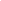  Совершенствование системы управления качеством образования в ДОО, а также обеспечения всех участников образовательного процесса и общества в целом объективной информацией о состоянии системы образования на различных уровнях и тенденциях развития.Нормативно-правовая база ВСОКО.Федеральный уровень:- Федеральный закон от 29.12.2012 № 273-ФЗ (редакция от 23.07.2013) "Об образовании в РФ" ;- ФГОС ДО. Приказ министерства образования и науки РФ от 17 октября 2013 г. № 155 "Об утверждении ФГОС ДО";- Постановление Правительства РФ от 5 августа 2013г. № 662 "Об осуществлении мониторинга системы образования";- Приказ Министерства образования и науки РФ от 5 декабря 2014 г. № 1547 "Об утверждении показателей, характеризующих общие критерии оценки качества образовательной деятельности организаций, осуществляющих образовательную деятельность";- Приказ Министерства образования и науки РФ № 462 от 14.06.2013 г. "Об утверждении Порядка проведения самообследования образовательной организацией";-Приказ Министерства образования и науки РФ № 1324 от 10 декабря 2013 г. "Об утверждении показателей деятельности образовательной организации, подлежащей самообследованию".